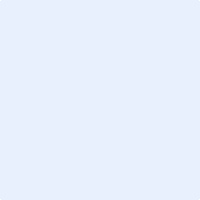 Peer-to-Peer Mentoring OverviewWhat is peer mentoring? How does it work in ESRD?Peer mentoring is a form of advising that generally takes place between a person who has lived through a specific experience and a person who is new to that experience. In the world of end stage renal disease (ESRD), peer mentoring empowers patients to help other patients move forward and cope with life after being diagnosed with kidney disease. Peer mentoring:Provides a forum for patients to learn from one another to understand the benefits of controlling their health and being involved in their own care Helps close the gap in communication between dialysis staff and patients; peer mentors act as intermediaries to ensure that staff understand patients’ concerns, issues, and prioritiesProvides an essential support system that helps to increase the confidence of new kidney patientsWhat are the benefits of peer mentoring?Peer-mentoring provides an environment of learning and support from someone who has been through the same experience and has a good understanding of all that dialysis involves. It can: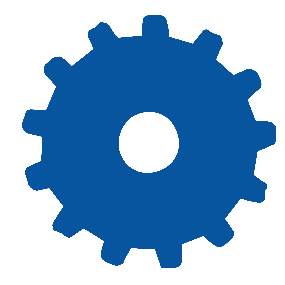 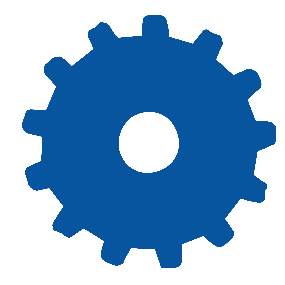 Provide additional support beyond that of family and friendsProvide essential support for those who do not have friends or family to assist themIncrease resistance to stress-related anxiety and depressionAid patients in making needed lifestyle changes by helping them realize helpful ways of coping and taking personal responsibilityWhich could result in patients living longer and healthier livesWhat is the role of a peer mentor?Peer mentors can serve several roles, including:• Providing information• Listening to concerns• Sharing experiences• Promoting positive behavior• Offering encouragement• Relieving anxietyWho should be a peer mentor?Peer mentors can come from all backgrounds. They should be individuals with positive outlooks on managing kidney disease who:Are succeeding at achieving their own treatment goalsCan provide insight to help others successfully manage kidney diseaseAre willing to listen and provide supportWhat other guidelines are there for peer mentors?Peer mentors should:Wait for a patient’s consent before approaching them as a mentor Not provide medical advice. If a peer mentor is asked for medical advice, he/she should refer the patient to the dialysis staff or nephrologistEncourage mentees to use the facility’s grievance procedure if a patient shares a complaint with them. (The social worker serves as a patient advocate and can help with patient complaints.)Always get permission from a mentee before approaching a staff member about that patient’s concerns and/or sharing any information obtained in the role of a peer mentor